中國文化大學中程計畫計畫成果紀錄表子計畫B3-1 應用數位科技資訊，形塑FINTECH專業人才B3-1 應用數位科技資訊，形塑FINTECH專業人才具體作法透過專題演講帶給在校生更多實務經驗透過專題演講帶給在校生更多實務經驗主題專題演講-張曉桢老師-證照輔導專題演講-張曉桢老師-證照輔導內容（活動內容簡述/執行成效）主辦單位：財金系活動日期：111/11/15(周二)1800-2000、111/11/17(周四) 1800-2000、          111/11/22(周二) 1800-2000、111/11/24(周四) 1800-2000          110/11/25(周五) 1800-2000活動地點：大恩604教室主 講 者：張曉桢老師-證照輔導參與人數：111/11/15(周二)18人、111/11/17(周四)16人、      111/11/22(周二)20人、111/11/24(周四)17人、110/11/25(周五)13人 內    容：科技發展加速了金融業的破壞式創新，金融科技(Fintech)的發展將對銀行、保險、證券等傳統金融業的商業模式，帶來全面性的衝擊，其中，銀行業所感受的衝擊最是立即，但長遠來說，卻是對保險業衝擊最大 (World Economic Forum, 2015)。另一方面，金融科技也造就了一波新興的產業。光2014年全球關於金融科技的投資金額就多達122億美元，其所帶來的潛在利潤，預估將高達6.6兆美元 (Der Finanzprodukt Blog, 2015)。因此世界各金融中心所在地包括英國、新加坡、美國及瑞士等，無不積極整備，制定金融科技創新計畫，成立相關推動組織，打造金融科技智慧中心。我國金融監督管理委員會為推動金融業運用科技創新服務，提升金融業效率及競爭力，並促進金融科技產業發展，特設立金融科技辦公室並於2015年9月24日下午正式揭牌成立，作為擘劃我國推動金融科技創新服務願景及策略，以促進我國整體金融科技應用發展之專責機構 (金融監督管理委員會, 2015)。另外，為協助或引導金融產業進行跨界轉型，金管會亦於2014年起積極打造金融數位化環境，協助金融服務業運用科技支援金融服務產業的發展，具體措施有四項：(1)開放線上申辦金融服務，含線上申辦信用貸款及證券商可採線上開戶等；(2) 開放第三方支付，「電子支付機構管理條例」已在2015年5月3日正式施行，截至2015年底，已經核准兩家電子支付機構，另外有15家銀行也取得兼營業務的許可；(3)開放金融控股公司、銀行業、證券業及保險業可100%轉投資與金融機構業務密切相關的金融科技事業；及(4)推動巨量資料與分析應用 (曾銘宗, 2016)。期許同學透過考取證照充實自我執行成效:鼓勵學生多元學習，不要就地設限，世界之大，保持著處處可學習態度。主辦單位：財金系活動日期：111/11/15(周二)1800-2000、111/11/17(周四) 1800-2000、          111/11/22(周二) 1800-2000、111/11/24(周四) 1800-2000          110/11/25(周五) 1800-2000活動地點：大恩604教室主 講 者：張曉桢老師-證照輔導參與人數：111/11/15(周二)18人、111/11/17(周四)16人、      111/11/22(周二)20人、111/11/24(周四)17人、110/11/25(周五)13人 內    容：科技發展加速了金融業的破壞式創新，金融科技(Fintech)的發展將對銀行、保險、證券等傳統金融業的商業模式，帶來全面性的衝擊，其中，銀行業所感受的衝擊最是立即，但長遠來說，卻是對保險業衝擊最大 (World Economic Forum, 2015)。另一方面，金融科技也造就了一波新興的產業。光2014年全球關於金融科技的投資金額就多達122億美元，其所帶來的潛在利潤，預估將高達6.6兆美元 (Der Finanzprodukt Blog, 2015)。因此世界各金融中心所在地包括英國、新加坡、美國及瑞士等，無不積極整備，制定金融科技創新計畫，成立相關推動組織，打造金融科技智慧中心。我國金融監督管理委員會為推動金融業運用科技創新服務，提升金融業效率及競爭力，並促進金融科技產業發展，特設立金融科技辦公室並於2015年9月24日下午正式揭牌成立，作為擘劃我國推動金融科技創新服務願景及策略，以促進我國整體金融科技應用發展之專責機構 (金融監督管理委員會, 2015)。另外，為協助或引導金融產業進行跨界轉型，金管會亦於2014年起積極打造金融數位化環境，協助金融服務業運用科技支援金融服務產業的發展，具體措施有四項：(1)開放線上申辦金融服務，含線上申辦信用貸款及證券商可採線上開戶等；(2) 開放第三方支付，「電子支付機構管理條例」已在2015年5月3日正式施行，截至2015年底，已經核准兩家電子支付機構，另外有15家銀行也取得兼營業務的許可；(3)開放金融控股公司、銀行業、證券業及保險業可100%轉投資與金融機構業務密切相關的金融科技事業；及(4)推動巨量資料與分析應用 (曾銘宗, 2016)。期許同學透過考取證照充實自我執行成效:鼓勵學生多元學習，不要就地設限，世界之大，保持著處處可學習態度。活動照片(檔案大小以不超過2M為限) 活動照片電子檔名稱(請用英數檔名)活動照片內容說明(每張20字內)活動照片(檔案大小以不超過2M為限) 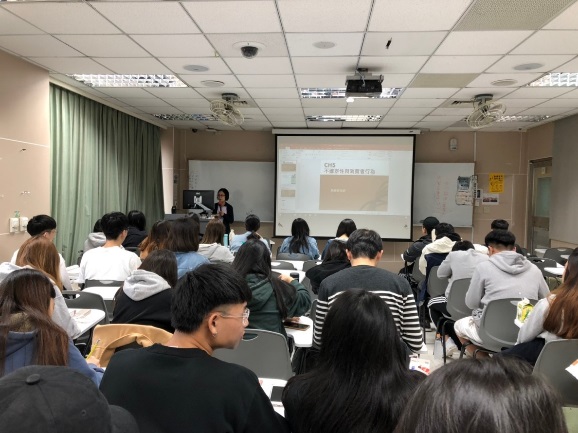 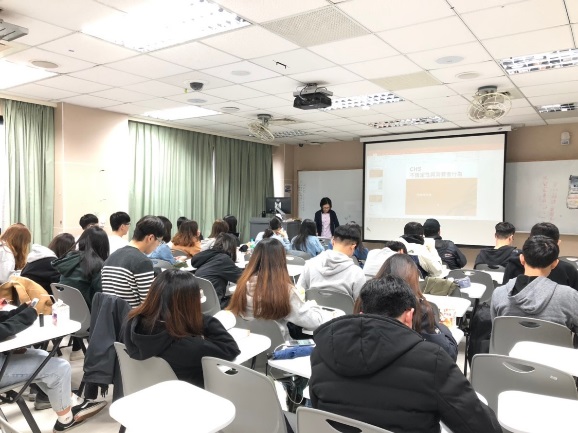 活動照片(檔案大小以不超過2M為限) 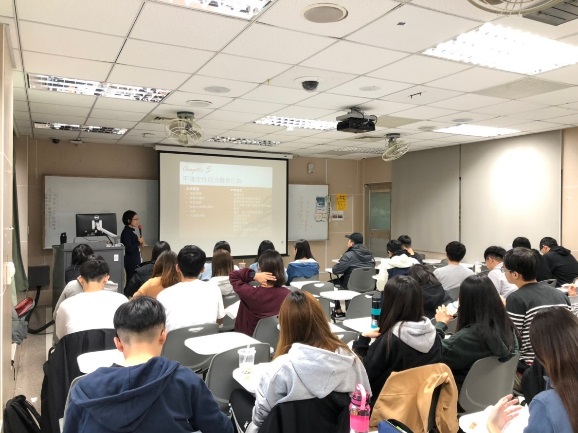 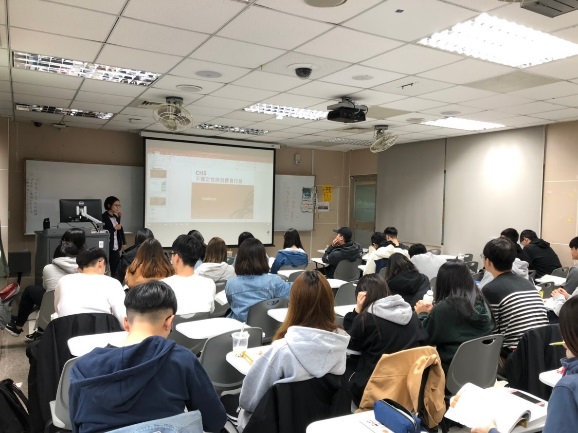 